Origem do Dia Nacional das Artes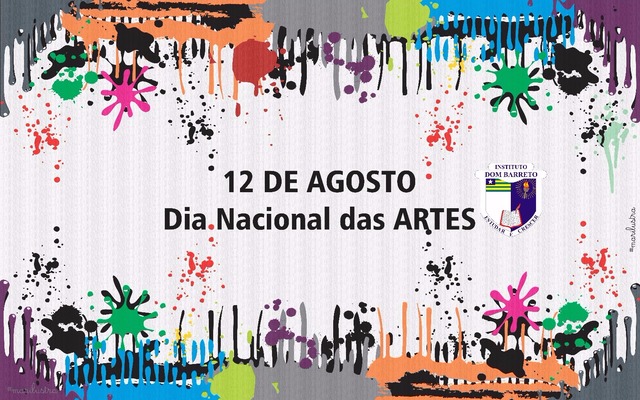 O Dia Nacional das Artes é comemorado anualmente em 12 de agosto.A data celebra as atividades artísticas, que podem abranger diversas áreas, como o teatro, o cinema, a literatura, o circo, a pintura e etc. A lista pode ser mesmo bastante grande!De acordo com a legislação brasileira, o artista é o profissional que "cria, interpreta ou executa obra de caráter cultural de qualquer natureza, para efeito de exibição ou divulgação pública, através de meios de comunicação de massa ou em locais onde se realizam espetáculos de diversão pública".O artista usa de toda a sua imaginação, criatividade e talento para emocionar, chocar ou mesmo registrar momentos importantes da história da humanidade. A arte nasceu com o homem e permanecerá após a sua morte.Origem do Dia Nacional das ArtesO Dia Nacional das Artes surgiu a partir do decreto de lei nº 82.385, de 5 de outubro de 1978, e a partir da Lei nº 6.533, de 24 de maio de 1978, regulamentaram a profissão de Artista e Técnico em Espetáculos de Diversões, além de mais de 100 outras funções que também podem estar inseridas no que seria considerado um trabalho artístico.O que fazer no Dia das Artes?São diversas as atividades que podem ser feitas durante o Dia das Artes!Você pode preparar um roteiro totalmente dedicado às artes e comemorar visitando museus, assistindo espetáculos de ópera, dança ou de teatro. Fizemos uma seleção com algumas sugestões para se inspirar: